Váš dopis zn./ze dne:	Vyřizuje/tel.:     	Bc. Ondřej Pracný, DiS.Č. j.:	236 004 197MHMP 1803142/2017	Počet listů/příloh: 2/0Sp. zn.:	Datum:     	14.11.2017Objednávka na výrobu propagačních předmětů vč. grafického zpracování, potisku a dodání Objednávka č. 47/2017 MHMP
OBJ/ZSP/04/02/00047/2017
                   
  Položka                             Množství             Cena bez DPH     Cena s DPH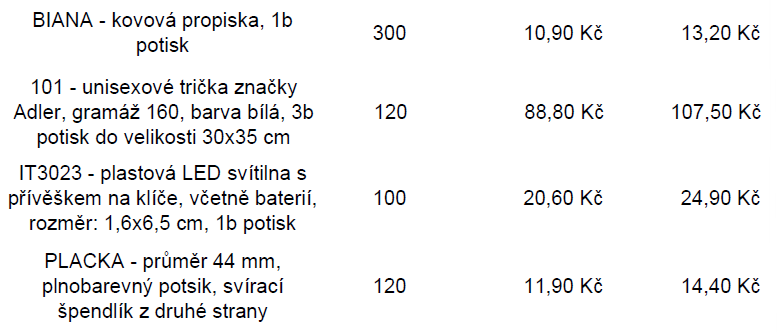 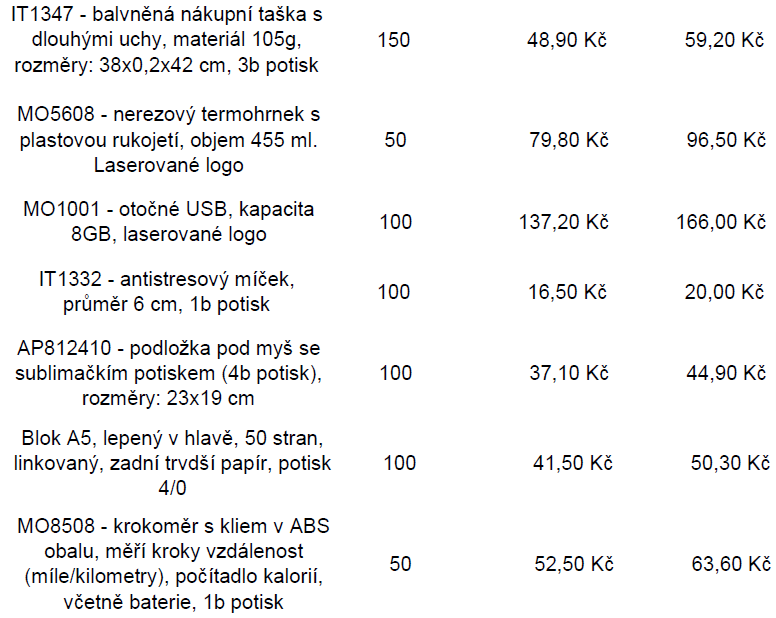 Cena celkem vč. DPH = 66 353 KčTermín plnění: 2017Způsob platby: zálohová fakturaPhDr. Tomáš Klineckýředitel odboru zdravotnictví, sociální péče a prevence MHMPDodavatel akceptuje tuto objednávku v plném rozsahu a bez výhrad.V				dneZa dodavatele:Jméno a příjmení:Funkce:Podpis:HLAVNÍ MĚSTO PRAHAMAGISTRÁT HLAVNÍHO MĚSTA PRAHYOdbor zdravotnictví, sociální péče a prevenceOddělení prevence*MHMPXP7MPZOT*MHMPXP7MPZOTOdběratel:Hlavní město Prahazastoupené PhDr. Tomášem Klineckýmředitelem odboru zdravotnictví, sociální péče a prevence Magistrátu
hlavního města Prahy Charvátova 9/145110 00 Praha 1
IČO: 00064581
DIČ:CZ00064581Dodavatel:Agentura NYX, s.r.o.Jihovýchodní III/23141 00 PrahaIČO: 27654834DIČ: CZ27654834Bankovní spojení:PPF banka a.s., Evropská 2690/17, 160 41 Praha 6, číslo účtu: 5157998/6000IČO: 00064581DIČ:CZ00064581